Comité de Desarrollo y Propiedad Intelectual (CDIP)Decimonovena sesiónGinebra, 15 a 19 de mayo de 2017ORDEN DEL DÍAaprobado por el Comité	Apertura de la sesión	Elección de la Mesa	Aprobación del orden del díaVéase el presente documento.	Aprobación del proyecto de informe de la decimoctava sesión del CDIP
		Véase el documento CDIP/18/11 Prov.	Declaraciones generales	Supervisar, evaluar y examinar la aplicación de todas las recomendaciones de la Agenda para el Desarrollo y presentar informes sobre la marcha de esa labor y examinar el informe del director general sobre la aplicación de la Agenda para el Desarrollo-	Informe del director general sobre la aplicación de la Agenda para el Desarrollo	Véase el documento CDIP/19/2.-	Informe de evaluación del proyecto sobre la propiedad intelectual (P.I.) y la gestión de diseños para fomentar las actividades comerciales en los países en desarrollo y los países menos adelantados (PMA)	Véase el documento CDIP/19/4.-	Informe sobre la marcha de la labor relativa a las nuevas actividades de la OMPI relacionadas con la utilización del derecho de autor para promover el acceso a la información y al contenido creativo	Véase el documento CDIP/19/8.6.	i)	Asistencia técnica de la OMPI en el ámbito de la cooperación para el desarrollo	-	Posibles mejoras en la página web de asistencia técnica de la OMPI		Véase el documento CDIP/19/10.	Examen del programa de trabajo relativo a la aplicación de las recomendaciones adoptadas-	Informe sobre las recomendaciones del examen independiente de la aplicación de las recomendaciones de la Agenda para el Desarrollo	Véanse los documentos CDIP/18/7 y CDIP/19/3.-	Esquema de las actividades de cooperación sur-sur de la Organización Mundial de la Propiedad Intelectual	Véase el documento CDIP/19/5.-	Informe sobre la contribución de la OMPI a la aplicación de los objetivos de desarrollo sostenible y las metas conexas	Véase el documento CDIP/19/6.-	Propuesta del Grupo Africano relativa a la organización, cada dos años, de una conferencia internacional sobre la propiedad intelectual y el desarrollo	Véase el documento CDIP/19/7.-	Proyecto sobre la gestión de la propiedad intelectual y la transferencia de tecnología:  fomentar el uso eficaz de la propiedad intelectual en los países en desarrollo, países menos adelantados y países con economías en transición, propuesto por Sudáfrica	Véase el documento CDIP/19/11.-	Decisión de la Asamblea General de la OMPI sobre asuntos relativos al CDIP	Véanse los documentos CDIP/12/5 y CDIP/18/10.-	Debate sobre cómo abordar los objetivos de desarrollo sostenible en futuras sesiones del CDIP	Véase el documento CDIP/18/4.-	Debate sobre la propuesta conjunta de las delegaciones de los Estados Unidos de América, Australia y el Canadá acerca de las actividades relativas a la transferencia de tecnología	Véase el Anexo I del documento CDIP/18/6 Rev.	Labor futura	Resumen de la presidencia	Clausura de la sesión[Fin del documento]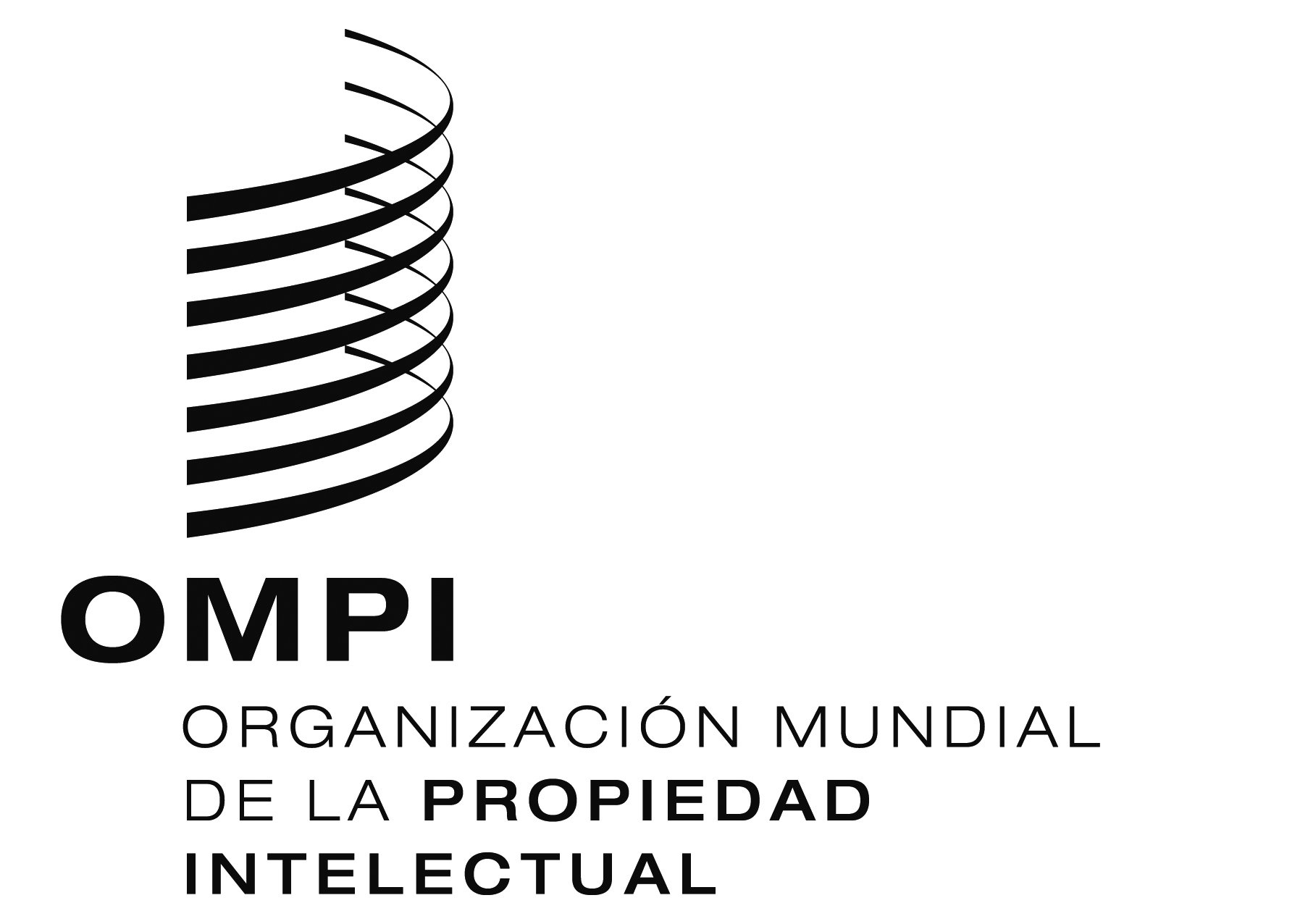 Scdip/19/1 cdip/19/1 cdip/19/1 ORIGINAL:  INGLÉSORIGINAL:  INGLÉSORIGINAL:  INGLÉSfecha:  15 de mayo DE 2017fecha:  15 de mayo DE 2017fecha:  15 de mayo DE 2017